Приказ Департамента природных ресурсов и экологии Кемеровской области от 15 мая 2012 г. N 86 
"Об утверждении административного регламента департамента природных ресурсов и экологии Кемеровской области по предоставлению государственной услуги "Оформление государственной регистрации и выдача лицензий на право пользования участками недр местного значения, внесение изменений и дополнений в лицензии на право пользования участками недр местного значения, а также переоформление лицензий и принятие решений о досрочном прекращении, приостановлении и ограничении права пользования участками недр местного значения на территории Кемеровской области"С изменениями и дополнениями от:22 октября 2012 г., 15 октября 2013 г.В соответствии с Федеральным законом от 27.07.2010 N 210-ФЗ "Об организации предоставления государственных и муниципальных услуг", постановлением Коллегии Администрации Кемеровской области от 24.06.2011 N 288 "О Порядке разработки и утверждения административных регламентов предоставления государственных услуг исполнительными органами государственной власти Кемеровской области" приказываю:1. Утвердить прилагаемый административный регламент департамента природных ресурсов и экологии Кемеровской области по предоставлению государственной услуги "Оформление государственной регистрации и выдача лицензий на право пользования участками недр местного значения, внесение изменений и дополнений в лицензии на право пользования участками недр местного значения, а также переоформление лицензий и принятие решений о досрочном прекращении, приостановлении и ограничении права пользования участками недр местного значения на территории Кемеровской области".2. Обеспечить размещение настоящего приказа на сайте "Электронный бюллетень Коллегии Администрации Кемеровской области" и на официальном сайте департамента природных ресурсов и экологии Кемеровской области.3. Контроль за исполнением настоящего приказа оставляю за собой.4. Исключен.Информация об изменениях:См. текст пункта 4Административный регламент 
департамента природных ресурсов и экологии Кемеровской области по предоставлению государственной услуги "Оформление государственной регистрации и выдача лицензий на право пользования участками недр местного значения, внесение изменений и дополнений в лицензии на право пользования участками недр местного значения, а также переоформление лицензий и принятие решений о досрочном прекращении, приостановлении и ограничении права пользования участками недр местного значения на территории Кемеровской области" 
(утв. приказом Департамента природных ресурсов и экологии Кемеровской области от 15 мая 2012 г. N 86)I. Общие положения1. Предмет регулирования административного регламентаАдминистративный регламент по предоставлению государственной услуги "Оформление государственной регистрации и выдача лицензий на право пользования участками недр местного значения, внесение изменений и дополнений в лицензии на право пользования участками недр местного значения, а также переоформление лицензий и принятие решений о досрочном прекращении, приостановлении и ограничении права пользования участками недр местного значения на территории Кемеровской области" (далее - административный регламент) разработан в целях повышения качества исполнения и доступности результатов предоставления государственной услуги "Оформление государственной регистрации и выдача лицензий на право пользования участками недр местного значения, внесение изменений и дополнений в лицензии на право пользования участками недр местного значения, а также переоформление лицензий и принятие решений о досрочном прекращении, приостановлении и ограничении права пользования участками недр местного значения на территории Кемеровской области" (далее - государственная услуга), определяет сроки и последовательность административных процедур и административных действий при предоставлении государственной услуги.2. Получателями государственной услуги (заявителями) являются субъекты предпринимательской деятельности, в том числе участники простого товарищества, иностранные граждане, юридические лица, если иное не установлено федеральными законами (далее - заявитель).3. Требования к информированию о порядке предоставления государственной услуги.3.1. Предоставление государственной услуги осуществляется департаментом природных ресурсов и экологии Кемеровской области (далее - департамент).Местонахождение департамента: 650064, г. Кемерово, пр. Советский, д. 63, второй этаж.Справочные телефоны, факсы: (384-2) 58-55-56, факс (384-2) 58-69-91.Почтовый адрес: 650064, г. Кемерово, проспект Советский, д. 63.Адрес электронной почты: kea@ako.ru.Официальный сайт: www.kuzbasseco.ru.Проезд всеми видами транспорта до остановки "Главпочтамт".3.2. В предоставлении услуги также принимают участие в качестве источников получения документов, необходимых для предоставления государственной услуги следующие органы и организации:Управление Федеральной налоговой службы России по Кемеровской области:Справочные телефоны: 32-57-09, 36-14-36Адрес электронной почты: u42@R42.nalog.ru.Официальный сайт: http://www.r42.nalog.ru.Информацию о местах нахождения и графиках работы можно получить по телефону и на официальном сайте организации.Управление по недропользованию по Кемеровской области:Справочные телефоны: 31-22-74Адрес электронной почты: kemerovo@rosnedra.comИнформацию о местах нахождения и графиках работы можно получить по телефону и на официальном сайте организации.Информация об изменениях:Приказом Департамента природных ресурсов и экологии Кемеровской области от 15 октября 2013 г. N 174 в подпункт 3.3 пункта 3 настоящего Административного регламента внесены измененияСм. текст подпункта в предыдущей редакции3.3. Порядок получения информации по вопросам предоставления государственной услугиИнформация о порядке осуществления государственной услуги предоставляется:в отделе недропользования (далее - отдел), предоставляющем государственную услугу непосредственно либо с использованием средств почтовой, телефонной связи, электронного информирования;в федеральной государственной информационной системе "Единый портал государственных и муниципальных услуг (функций)";в региональном центре телефонного обслуживания граждан и организаций по вопросам предоставления государственных и муниципальных услуг номер для звонков со стационарных телефонов - 123, с мобильных телефонов - 555-123;в многофункциональных центрах предоставления государственных и муниципальных услуг, адреса и телефоны которых размещены на официальном сайте Администрации Кемеровской области: www.ako.ru в разделе "Многофункциональные центры предоставления государственных и муниципальных услуг.3.4. Порядок форма и место размещения информации по вопросам предоставления государственной услугиСведения о местонахождении, контактных телефонах, адресе электронной почты, графике работы, сайте департамента размещаются на информационном стенде департамента, а также на информационном Интернет-портале органов государственной власти Кемеровской области www.kemobl.ru, официальном сайте департамента www.kuzbasseco.ru.Информация о процедуре предоставления государственной услуги сообщается при личном или письменном обращении получателей государственной услуги, включая обращение по электронной почте, по контактным телефонам (телефонам для справок и консультаций), размещается на информационном стенде департамента, официальном сайте департамента www.kuzbasseco.ru.На официальном сайте департамента www.kuzbasseco.ru. размещается следующая информация:нормативные правовые акты (или извлечения из них), содержащие нормы, регулирующие деятельность по предоставлению государственной услуги;текст административного регламента с приложениями;блок-схемы последовательности действий по предоставлению государственной услуги (приложения N 1-6 к настоящему административному регламенту).Информирование о ходе предоставления государственной услуги и ее результатах осуществляется специалистами при личном приеме заявителя, а также с использованием почтовой, телефонной связи.Информация об отказе в предоставлении государственной услуги направляется заявителю письмом.II. Стандарт предоставления государственной услуги4. Наименование государственной услуги - "Оформление государственной регистрации и выдача лицензий на право пользования участками недр местного значения, внесение изменений и дополнений в лицензии на право пользования участками недр местного значения, а также переоформление лицензий и принятие решений о досрочном прекращении, приостановлении и ограничении права пользования участками недр местного значения на территории Кемеровской области".5. Государственная услуга предоставляется департаментом природных ресурсов и экологии Кемеровской области (далее - департамент) и непосредственно государственными гражданскими служащими отдела недропользования (далее - специалисты департамента).6. Результатом предоставления государственной услуги по осуществлению оформления государственной регистрации и выдаче лицензий на право пользования участками недр местного значения является выдача зарегистрированной лицензии на пользование недрами заявителю.Результатом исполнения государственной функции по осуществлению внесения изменений и дополнений в лицензии на право пользования участками недр местного значения является выдача заявителю зарегистрированного дополнения к лицензии на право пользования недрами или отказа во внесении изменений и дополнений в лицензию на право пользования недрами.Результатом исполнения государственной функции по осуществлению переоформления лицензий является принятие департаментом природных ресурсов и экологии Кемеровской области решения о переоформлении лицензии на право пользования недрами или об отказе в переоформлении лицензии.Результатом исполнения государственной функции по осуществлению принятия решений о досрочном прекращении, приостановлении и ограничении права пользования участками недр местного значения является одно из следующих решений:- прекращение права пользования недрами и снятие с государственного учета лицензии;- приостановление права пользования недрами;- ограничение права пользования недрами;- направление в адрес владельца лицензии уведомления о нарушении им условий лицензии, законодательства о недрах и возможном досрочном прекращении права пользования недрами при неустранении в установленный срок указанных нарушений;- принятие к сведению информации об устранении нарушений и прекращение процедуры досрочного прекращения, приостановления или ограничения права пользования недрами конкретного участка.7. Срок предоставления государственной услуги:- по осуществлению оформления государственной регистрации и выдаче лицензий на право пользования недрами, не должен превышать 20 дней со дня принятия департаментом решения о предоставлении заявителю права пользования участками недр местного значения:оформление лицензии производится в течение 18 дней со дня принятия решения о предоставлении права пользования недрами.регистрация лицензии производится в течение 1 дня со дня оформления лицензии.выдача лицензии производится в течение 1 дня со дня регистрации лицензии либо направляется по почте заказной бандеролью или посылкой с уведомлением;- по внесению изменений и дополнений в лицензии на право пользования недрами не должен превышать 30 дней:оформление дополнения к лицензии производится в течение 11 дней со дня принятия решения о выдаче дополнения к лицензии.регистрация дополнения к лицензии производится в течение 1 дня со дня оформления дополнения к лицензии.выдача дополнения к лицензии производится в течение 1 дня со дня регистрации дополнения к лицензии либо направляется по почте заказной бандеролью или посылкой с уведомлением;- по осуществлению переоформления лицензий не должен превышать 30 дней;- по осуществлению принятия решений о досрочном прекращении, приостановлении и ограничении права пользования недрами не должен превышать 30 дней без учета срока, установленного в письменном уведомлении о допущенных пользователем недр нарушениях и времени, необходимого для проведения повторной проверки по истечении срока, установленного в уведомлении.8. Государственная услуга предоставляется на платной основе в соответствии с Налоговым кодексом Российской Федерации.9. Предоставление государственной услуги осуществляется в соответствии с:Законом Российской Федерации от 21.02.92 N 2395-1 "О недрах" (Собрание законодательства Российской Федерации, 06.03.95, N 10, ст. 823, Российская газета, 15.03.95, N 52);Федеральным законом от 27.07.2010 N 210-ФЗ "Об организации предоставления государственных и муниципальных услуг" ("Российская газета", N 168, 30.07.2010);Законом Кемеровской области от 18.01.2007 N 6-ОЗ "О разграничении полномочий между органами государственной власти Кемеровской области в сфере недропользования" (Кузбасс, 26.01.2007, N 14, Законодательный вестник Совета народных депутатов Кемеровской области, 2007, N 62);постановлением Коллегии Администрации Кемеровской области от 25.12.2006 N 262 "Об утверждении Положения о департаменте природных ресурсов и экологии Кемеровской области" (Информационный бюллетень Коллегии Администрации Кемеровской области, 2007, N 6);постановлением Коллегии Администрации Кемеровской области от 29.12.2009 N 520 "Об утверждении Положения о предоставлении недр для разработки месторождений общераспространенных полезных ископаемых, пользовании недрами юридическими лицами и гражданами в границах предоставленных им земельных участков с целью добычи общераспространенных полезных ископаемых, а также в целях, не связанных с добычей полезных ископаемых, на территории Кемеровской области" ("Кузбасс", N 5, 15.01.2010);постановлением Коллегии Администрации Кемеровской области от 24.06.2011 N 288 "О Порядке разработки и утверждения административных регламентов предоставления государственных услуг исполнительными органами государственной власти Кемеровской области" ("Электронный бюллетень Коллегии Администрации Кемеровской области" 25.06.2011).Информация об изменениях:Приказом Департамента природных ресурсов и экологии Кемеровской области от 15 октября 2013 г. N 174 в пункт 10 настоящего Административного регламента внесены измененияСм. текст пункта в предыдущей редакции10. Исчерпывающий перечень оснований для отказа в предоставлении государственной услуги:- по внесению изменений и дополнений в лицензии на право пользования недрами:Информация об изменениях:Приказом Департамента природных ресурсов и экологии Кемеровской области от 15 октября 2013 г. N 174 подпункт а) пункта 10 настоящего Административного регламента изложен в новой редакцииСм. текст подпункта в предыдущей редакцииа) представление документов с нарушением требований пункта 38 настоящего Административного регламента;б) нарушение субъектом предпринимательской деятельности срока, указанного в пункте 51 настоящего Административного регламента;- по переоформлению лицензии, если:1) такое переоформление не отвечает условиям и требованиям, установленным Законом Российской Федерации "О недрах" и принятым в соответствии с ним иным нормативным правовым актам;2) заявка на переоформление лицензии подана с нарушением требований, установленных пунктами 63 - 66 настоящего Административного регламента;3) заявитель представил о себе неверные сведения;4) заявитель не представил доказательств того, что обладает квалифицированными специалистами, необходимыми финансовыми и техническими средствами для эффективного и безопасного проведения работ;5) исключен;Информация об изменениях:См. текст подпункта 5 пункта 106) если до наступления событий, указанных в подпунктах 1 - 7 пункта 58 настоящего Административного регламента, по участку недр, предоставленному в пользование предыдущему пользователю недр, начата в соответствии со статьей 21 Закона Российской Федерации "О недрах" и в порядке, установленном настоящим Административным регламентом, процедура досрочного прекращения права пользования недрами.11. Основанием для отказа в рассмотрении заявления владельца лицензии о прекращении права пользования недрами по его инициативе является представление документов с нарушением требований пункта 79 настоящего Административного регламента.12. Должностные лица департамента не вправе требовать от заявителя:представления документов и информации или осуществления действий, представление или осуществление которых не предусмотрено нормативными правовыми актами, регулирующими отношения, возникающие в связи с предоставлением государственной услуги;представления документов и информации, которые находятся в распоряжении департамента, иных государственных органов, организаций в соответствии с нормативными правовыми актами Российской Федерации, нормативными правовыми актами Кемеровской области;осуществления действий, в том числе согласований, необходимых для получения государственной услуги и связанных с обращением в иные государственные органы.Информация об изменениях:Приказом Департамента природных ресурсов и экологии Кемеровской области от 15 октября 2013 г. N 174 в пункт 13 настоящего Административного регламента внесены измененияСм. текст пункта в предыдущей редакции13. Исчерпывающими основаниями для приостановления исполнения государственной услуги являются:- изменение законодательства Российской Федерации о недрах в период исполнения государственной услуги, повлекшее изменение порядка исполнения этой услуги;- волеизъявление соискателя лицензии, выраженное в письменной форме, об отзыве заявки о внесении изменений и дополнений в лицензию, а также о переоформлении лицензии на право пользования участками недр местного значения.Информация об изменениях:Приказом Департамента природных ресурсов и экологии Кемеровской области от 15 октября 2013 г. N 174 в пункт 14 настоящего Административного регламента внесены измененияСм. текст пункта в предыдущей редакции14. Максимальное время ожидания в очереди при подаче заявления и при получении результата предоставления государственной услуги не должно превышать 15 минут.15. Максимальное время ожидания в очереди при подаче дополнительных документов не должно превышать 10 минут.16. Требования к помещениям, в которых предоставляются государственные услуги.16.1. Помещения для предоставления государственной услуги обеспечиваются необходимым для предоставления государственной услуги оборудованием (компьютерами, средствами связи, включая Интернет, оргтехникой), канцелярскими принадлежностями, информационными и справочными материалами, стульями и столами, средствами пожаротушения и оповещения о возникновении чрезвычайной ситуации.16.2. В местах предоставления государственной услуги предусматривается оборудование доступных мест общего пользования (туалетов) и хранения верхней одежды посетителей.Каждое рабочее место должностного лица должно быть оборудовано персональным компьютером с возможностью доступа к необходимым информационным базам данных, печатающим устройствам.При организации рабочих мест должна быть предусмотрена возможность свободного входа и выхода из помещения при необходимости.16.3. На территории, прилегающей к месторасположению департамента, оборудуются места для парковки автотранспортных средств не менее трех машино-мест. Доступ заявителей к парковочным местам является бесплатным.17. Показатели доступности и качества государственных услуг17.1. Показателями доступности государственной услуги, предоставляемой в соответствии с настоящим регламентом, являются:1) обеспечение информирования заявителей о месте нахождения и графике работы департамента;2) возможность получения консультации должностного лица департамента, связанной с предоставлением государственной услуги, предусмотренной настоящим административным регламентом;3) возможность ознакомления с административным регламентом предоставления государственной услуги, а также с иными информационными материалами, связанными с предоставлением данной государственной услуги, в сети Интернет.Информация об изменениях:Приказом Департамента природных ресурсов и экологии Кемеровской области от 15 октября 2013 г. N 174 пункт 17.1 настоящего Административного регламента дополнен подпунктом 44) предоставление государственной услуги в многофункциональных центрах предоставления государственных и муниципальных услуг не предусмотрено.17.2. Информация о государственной услуге предоставляется непосредственно в помещении департамента, а также с использованием средств телефонной связи, электронного информирования, вычислительной и электронной техники и посредством размещения информации на Интернет-ресурсах органов государственной власти Кемеровской области.Информирование о ходе предоставления государственной услуги осуществляется через многофункциональные центры предоставления государственных и муниципальных услуг, а также посредством федеральной государственной информационной системы "Единый портал государственных и муниципальных услуг (функций)".Адреса, телефоны, график работы многофункциональных центров предоставления государственных и муниципальных услуг размещен на официальном сайте Администрации Кемеровской области в разделе "Многофункциональные центры предоставления государственных и муниципальных услуг".17.3. Основными требованиями к информированию о процедуре предоставления государственной услуги являются:достоверность предоставляемой информации;полнота информирования;оперативность предоставления информации;четкость в изложении информации.17.4. Использование средств телефонной связи, в том числе личное консультирование должностным лицом департаментаПри ответах на телефонные звонки и устные обращения заявителя должностные лица департамента подробно и в вежливой (корректной) форме информируют обратившегося по интересующим его вопросам. Ответ на телефонный звонок должен начинаться с информации о наименовании исполнительного органа государственной власти Кемеровской области, в который позвонил заявитель, фамилии, имени, отчестве и должности должностного лица, принявшего телефонный звонок. Время разговора не должно превышать 10 минут.В случае, если должностное лицо департамента, принявшее звонок, не компетентно в поставленном вопросе, телефонный звонок переадресовывается другому должностному лицу (производится не более одной переадресации звонка), или же обратившемуся заявителю сообщается телефонный номер, по которому можно получить необходимую информацию. При невозможности должностного лица департамента ответить на вопрос заявителя немедленно заинтересованному лицу по телефону в течение двух рабочих дней сообщают результат рассмотрения вопроса.17.5. Информирование о ходе предоставления государственной услуги осуществляется должностными лицами департамента при личном контакте с заявителем, а также с использованием почтовой, телефонной связи и электронной почты.17.6. В любое время с момента приема документов для предоставления государственной услуги заявитель имеет право на получение любых интересующих его сведений об услуге при помощи телефона, средств электронной почты или посредством личного посещения департамента.17.7. Порядок получения консультаций (справок) о предоставлении государственной услуги17.7.1. Консультации (справки) по вопросам предоставления государственной услуги предоставляются непосредственно должностными лицами департамента.17.7.2. Консультации предоставляются по следующим вопросам:перечня документов, необходимых для предоставления государственной услуги;источника получения необходимых документов для предоставления государственной услуги (орган, организация и их место нахождения);времени приема и выдачи документов;другим вопросам по порядку предоставления государственной услуги.17.8. Показателями качества государственной услуги, предоставляемой в соответствии с настоящим административным регламентом, являются:1) соблюдение сроков осуществления административных процедур, предусмотренных настоящим административным регламентом;2) количество жалоб заявителей при предоставлении государственной услуги в соответствии с настоящим административным регламентом (общее количество жалоб, поступивших за период оказания государственной услуги, в том числе количество обоснованных и удовлетворенных жалоб).III. Состав, последовательность и сроки выполнения административных процедур, требования к порядку их выполненияИнформация об изменениях:Приказом Департамента природных ресурсов и экологии Кемеровской области от 15 октября 2013 г. N 174 в пункт 18 настоящего Административного регламента внесены измененияСм. текст пункта в предыдущей редакции18. Последовательность действий департамента при исполнении государственной услуги по осуществлению оформления государственной регистрации и выдаче лицензий на право пользования недрами включает в себя:оформление лицензии;государственная регистрация лицензии;выдача лицензии;отказ в выдаче лицензии.Блок-схема последовательности действий при исполнении государственной услуги по осуществлению оформления государственной регистрации и выдаче лицензий на право пользования недрами приведена в приложении 1 к настоящему Административному регламенту.При предоставлении государственной услуги оказание иных услуг, необходимых и обязательных для предоставления государственной услуги, а также участие иных организаций в предоставлении государственной услуги не предусмотрено.Оформление лицензии19. Основанием для начала предоставления государственной услуги является решение департамента о предоставлении заявителю права пользования участками недр местного значения.Решение об оформлении лицензии на пользование недрами принимается:по результатам аукциона на получение права пользования участком недр местного значения, включенным в перечень участков недр местного значения, утвержденный департаментом природных ресурсов и экологии Кемеровской области, для разведки и добычи общераспространенных полезных ископаемых или для геологического изучения, разведки и добычи общераспространенных полезных ископаемых;о предоставлении права пользования участком недр местного значения, для строительства и эксплуатации подземных сооружений местного и регионального значения, не связанных с добычей полезных ископаемых;о предоставлении права пользования участком недр местного значения, содержащим месторождение общераспространенных полезных ископаемых и включенным в перечень участков недр местного значения, утвержденный департаментом природных ресурсов и экологии Кемеровской области, для разведки и добычи общераспространенных полезных ископаемых открытого месторождения при установлении факта его открытия пользователем недр, проводившим работы по геологическому изучению такого участка недр в целях поисков и оценки месторождений общераспространенных полезных ископаемых, за исключением проведения указанных работ в соответствии с государственным контрактом;о предоставлении права краткосрочного (сроком до одного года) пользования участком недр местного значения для осуществления юридическим лицом (оператором) деятельности на участке недр местного значения, право пользования которым досрочно прекращено;о предоставлении права пользования участком недр местного значения, включенным в перечень участков недр местного значения, утвержденный департаментом природных ресурсов и экологии Кемеровской области, для его геологического изучения в целях поисков и оценки месторождений общераспространенных полезных ископаемых;20. В соответствии со статьей 11 Закона Российской Федерации "О недрах" предоставление недр в пользование оформляется специальным государственным разрешением в виде лицензии, включающей установленной формы бланк с Государственным гербом Российской Федерации, а также текстовые, графические и иные приложения, являющиеся неотъемлемыми составными частями лицензии и определяющие основные условия пользования недрами.Лицензия является документом, удостоверяющим право ее владельца на пользование участком недр в определенных границах в соответствии с указанной в ней целью в течение установленного срока при соблюдении владельцем заранее оговоренных условий.Форма бланка лицензии на пользование участком недр местного значения приведена в приложении 2 к настоящему Административному регламенту.21. Оформление лицензии на пользование недрами осуществляется в соответствии с требованиями статьи 12 Закона Российской Федерации "О недрах", согласно которым лицензия и ее неотъемлемые составные части должны содержать:1) данные о пользователе недр, получившем лицензию, и органах, предоставивших лицензию, а также основание предоставления лицензии;2) данные о целевом назначении работ, связанных с пользованием недрами;3) указание пространственных границ участка недр, предоставляемого в пользование;4) указание границ земельного участка или акватории, выделенных для ведения работ, связанных с пользованием недрами;5) сроки действия лицензии и сроки начала работ (подготовки технического проекта, выхода на проектную мощность, предоставления геологической информации на государственную экспертизу);6) условия, связанные с платежами, взимаемыми при пользовании недрами, земельными участками, акваториями;7) согласованный уровень добычи минерального сырья, право собственности на добытое минеральное сырье;8) соглашение о праве собственности на геологическую информацию, получаемую в процессе пользования недрами;9) условия выполнения установленных законодательством, стандартами (нормами, правилами) требований по охране недр и окружающей природной среды, безопасному ведению работ;10) порядок и сроки подготовки проектов ликвидации или консервации горных выработок и рекультивации земель.Также в лицензии определяются условия пользования недрами, невыполнение которых является основанием досрочного прекращения, приостановления или ограничения права пользования недрами в соответствии со статьями 20, 21 и 23 Закона Российской Федерации "О недрах".Лицензия на пользование недрами может дополняться иными условиями, не противоречащими Закону Российской Федерации "О недрах".22. В виде текстовых и графических приложений к бланку лицензии на пользование недрами в качестве документов, являющихся ее неотъемлемыми частями, прикладываются:1) условия пользования недрами, которые включают:вид пользования недрами;указание пространственных границ участка недр, предоставленного в пользование, а также пространственных границ геологического и (или) горного отвода (при наличии);сроки начала работ;сроки подготовки проектной документации (проектов работ по геологическому изучению недр, поискам, разведке месторождений полезных ископаемых и (или) технического проекта разработки месторождения полезных ископаемых или иных проектных документов в соответствии с видом пользования участком недр);условия, определяющие виды и минимальные объемы поисковых и (или) геологоразведочных работ с разбивкой по годам, сроки их проведения (если лицензия выдается в целях, связанных с геологическим изучением и (или) разведкой месторождений полезных ископаемых);сроки ввода в разработку месторождений полезных ископаемых (если лицензия выдается в целях, связанных с добычей полезных ископаемых) или сроки начала строительства и ввода в эксплуатацию подземных сооружений, не связанных с добычей полезных ископаемых;сроки выхода добывающего предприятия на проектную мощность;сроки представления геологической информации на государственную экспертизу в целях подтверждения ее достоверности;условия, связанные с платежами, взимаемыми при пользовании недрами, земельными участками, акваториями;согласованный уровень добычи минерального сырья;право собственности на добытое минеральное сырье (указание на собственника добытого минерального сырья (если лицензия выдается в целях, связанных с добычей полезных ископаемых);условия использования геологической информации, получаемой в процессе пользования недрами;порядок и сроки подготовки проектов ликвидации или консервации горных выработок и рекультивации земель;условия выполнения установленных законодательством, стандартами (нормами, правилами) требований по охране недр и окружающей среды, безопасному ведению работ, связанных с пользованием недрами.Условия пользования недрами подписываются начальником департамента и заверяются печатью;2) копия решения, являющегося основанием предоставления лицензии, принятого в соответствии со статьей 10.1 Закона Российской Федерации "О недрах";3) схема расположения участка недр. Пространственные границы участка недр, предоставляемого в пользование, отражаются географическими координатами угловых точек. Пространственные границы участка недр, предоставляемого в пользование, рекомендуется указывать на топографических планах, геологических картах, геологических разрезах с указанием линий таких разрезов на картах;4) копия свидетельства о государственной регистрации юридического лица;5) копия свидетельства о постановке пользователя недр на налоговый учет;6) сведения об участке недр и пользователе недр, отражающие:местоположение участка недр в административно-территориальном отношении с указанием границ особо охраняемых природных территорий, а также участков ограниченного и запрещенного землепользования с отражением их на схеме расположения участка недр;геологическую характеристику участка недр с указанием наличия месторождений (залежей) полезных ископаемых и запасов по ним;обзор работ, проведенных на участке недр, наличие на участке недр горных выработок, скважин и иных объектов, которые могут быть использованы при работе на этом участке;наличие других пользователей недр на данном участке недр;перечисление предыдущих пользователей данным участком недр (если ранее участок недр находился в пользовании) с указанием оснований, сроков предоставления (перехода права) участка недр в пользование и прекращения действия лицензии на пользование этим участком недр (указывается при переоформлении лицензии);юридический адрес пользователя недр, контактные телефоны, дата и место государственной регистрации, постановки на налоговый учет, идентификационный номер налогоплательщика. Приложение может дополняться иными материалами, имеющими отношение к предоставленному в пользование участку недр. Сведения об участке недр, изложенные в данном подпункте, оформляются отдельным приложением к лицензии или входят в состав документа, указанного в подпункте 1 настоящего пункта.Государственная регистрация лицензии23. Специалист департамента в течение 1 дня со дня оформления лицензии осуществляет регистрацию лицензий на право пользования участками недр местного значения.24. Государственная регистрация лицензий на пользование недрами заключается:в присвоении уникального регистрационного номера;в проставлении штампа и подписи государственного регистратора;во внесении записи о регистрации лицензии в реестр государственной регистрации лицензий на право пользования недрами.25. Специалист департамента, ответственный за регистрацию лицензий, при осуществлении регистрации лицензии присваивает ей государственный регистрационный номер и проставляет указанный номер, а также штамп государственной регистрации (далее - штамп) на одном оригинале бланка лицензии и двух копиях лицензии. Штамп проставляется в левом нижнем углу на лицевой стороне бланка лицензии (приложение 3 к настоящему Административному регламенту).26. Государственный регистрационный номер состоит из серии, номера, аббревиатуры вида полезного ископаемого и аббревиатуры вида работ.27. Серия регистрационного номера представляет собой аббревиатуру наименования субъекта Российской Федерации, на территории которого находится переданный в пользование участок недр - КЕМ.28. Номер лицензии представляет собой пятизначное число, обозначающее порядковый номер лицензии в реестре государственной регистрации лицензий на право пользования недрами.Департамент ведет нумерацию с 42000 по 99999 номер (включительно).29. Вид лицензии определяется двумя буквами:1) первая буква обозначает вид полезного ископаемого:Т - твердые полезные ископаемые;Кроме вида полезного ископаемого первая буква может обозначать также:П - прочие лицензии.В случае, если в лицензии указаны два или более вида полезных ископаемых, первая буква в регистрационном номере проставляется по преобладающему виду;2) вторая буква обозначает вид работ:П - геологическое изучение, включающее поиски и оценку месторождений полезных ископаемых, а также геологическое изучение и оценку пригодности участков недр для строительства и эксплуатации подземных сооружений, не связанных с добычей полезных ископаемых;Р - одновременное, для геологического изучения (поисков, разведки) и добычи полезных ископаемых;Э - разведка и добыча полезных ископаемых;Д - другие виды работ, не связанных с добычей полезных ископаемых (строительство и эксплуатация подземных сооружений, не связанных с добычей полезных ископаемых).30. Специалист департамента после совершения вышеуказанных процедур, вносит в реестр государственной регистрации лицензий на право пользования недрами запись о регистрации лицензии.Выдача лицензии31. Специалист департамента в течение 1 дня со дня регистрации лицензии передает заявителю (либо его представителю, действующему на основании доверенности) под подпись в книге выдачи лицензий либо направляет по почте заказной бандеролью или посылкой с уведомлением один экземпляр лицензии (оригинал), остальные экземпляры (копии) лицензии - организациям, осуществляющим хранение лицензий.32. При утрате лицензии на пользование недрами пользователю недр на основании его письменного заявления об утрате лицензии департаментом выдается ее дубликат.33. Дубликат лицензии выдается в строгом соответствии с оригиналом лицензионных документов.На лицевой стороне дубликата лицензии в правом верхнем углу проставляется штамп "Дубликат" (приложение 3 к настоящему Административному регламенту).Последовательность действий департамента при исполнении государственной услуги по осуществлению внесения изменений и дополнений в лицензии на право пользования недрами34. Внесение изменений и дополнений в лицензии на право пользования недрами осуществляется по взаимному согласию пользователя недр и департамента:в случае значительного изменения объема потребления произведенной продукции по обстоятельствам, не зависящим от пользователя недр, и связанного с этим изменения срока ввода в эксплуатацию объектов;при возникновении обстоятельств, существенно отличающихся от тех, при которых лицензия была предоставлена.35. Основаниями для начала осуществления государственной услуги по осуществлению внесения изменений и дополнений в лицензии на право пользования недрами являются:заявка пользователя недр с просьбой о внесении изменений и дополнений в лицензию на пользование недрами (далее - заявка на внесение изменений и дополнений);обращение департамента к пользователю недр с предложением о внесении изменений и дополнений в лицензию на пользование участком недр.36. Внесение изменений и дополнений в лицензии на пользование недрами на основании обращения департамента осуществляется в порядке, установленном настоящим Административным регламентом, для рассмотрения заявок на внесение изменений и дополнений.37. Заявка на внесение изменений и дополнений подписывается уполномоченным лицом заявителя либо заявителем и подается в департамент.38. Заявка на внесение изменений и дополнений в лицензию должна содержать:полное официальное наименование заявителя;его юридический адрес;основной государственный регистрационный номер записи о государственной регистрации заявителя;ИНН заявителя;просьбу о внесении изменений и дополнений в лицензию на пользование недрами с указанием вида, номера, даты государственной регистрации лицензии, наименования участка недр, целевого назначения работ на участке недр;краткую суть предложений по изменениям и дополнениям с указанием причин необходимости этих изменений и дополнений.К заявке на внесение изменений и дополнений должны прилагаться следующие сведения и документы:1) предлагаемые изменения и (или) дополнения в лицензию на пользование недрами с обоснованием необходимости их внесения, сопровождающиеся копиями соответствующих документов, в том числе графическими материалами (на бумажном носителе и в электронном виде). Перечень предлагаемых изменений представляется в виде таблицы с указанием действующей редакции изменяемого пункта лицензии или приложения к ней и предлагаемой редакции данного пункта (представляется заявителем);2) краткий отчет пользователя недр о выполнении условий пользования недрами (на бумажном носителе и в электронном виде) (представляется заявителем);3) копия действующей лицензии на пользование недрами со всеми приложениями к ней, зарегистрированными в установленном порядке (представляется заявителем);4) выписка из Единого государственного реестра юридических лиц (получается в порядке межведомственного электронного взаимодействия из Управления Федеральной налоговой службы по Кемеровской области, предельный срок предоставления 5 рабочих дней);5) копии актов проверок контрольными органами за последние три года, предшествующие подаче заявки на внесение изменений и дополнений, а также выданные ими предписания (уведомления) (представляется заявителем);6) справка налогового органа о наличии (об отсутствии) задолженности пользователя недр по уплате налогов и платежей при пользовании недрами (получается в порядке межведомственного электронного взаимодействия из Управления Федеральной налоговой службы по Кемеровской области, предельный срок предоставления 5 рабочих дней);7) доверенность, в случае если заявка подписана уполномоченным заявителем лицом (представляется заявителем);8) проект изменений и дополнений в лицензию на пользование недрами (на бумажном носителе и в электронном виде) (представляется заявителем).39. По своему желанию пользователь недр дополнительно может представить иные документы, которые, по его мнению, имеют значение для обоснования внесения изменений и дополнений в лицензию на пользование недрами.Запрещается требовать от заявителя:представления документов и информации или осуществления действий, предоставление или осуществление которых не предусмотрено нормативными правовыми актами, регулирующими отношения, возникающие в связи с предоставлением государственной услуги;представления документов и информации, которые находятся в распоряжении органов, предоставляющих государственные услуги, иных государственных органов, органов местного самоуправления, организаций, в соответствии с нормативными правовыми актами Российской Федерации, нормативными правовыми актами Кемеровской области, муниципальными правовыми актами.Данные документы и информация должны запрашиваться и предоставляться непосредственно исполнительными органами государственной власти Кемеровской области, предоставляющими государственные услуги, иными государственными органами, организациями в порядке межведомственного электронного взаимодействия без участия граждан.40. Основанием для отказа в рассмотрении заявки на внесение изменений и дополнений является представление документов с нарушением требований пункта 38, 41 настоящего Административного регламента.41. Исключен.Информация об изменениях:См. текст пункта 4142. Заявка на внесение изменений и дополнений по вопросу отказа пользователя недр от части участка недр, предоставленного в целях геологического изучения, удовлетворяется с 1 июля текущего года, если заявка поступила не позднее 1 апреля текущего года, или с 1 января следующего года, если заявка поступила не позднее 1 октября текущего года.43. Исполнение департаментом государственной услуги по осуществлению внесения изменений и дополнений в лицензию на право пользования недрами включает в себя:1) регистрацию заявки на внесение изменений и дополнений;2) рассмотрение заявки на внесение изменений и дополнений, подготовка;3) принятие департаментом решения о внесении изменений и дополнений в лицензию на пользование недрами, оформление внесения изменений и дополнений в лицензию;4) государственная регистрация и выдача изменений и дополнений в лицензию на пользование недрами.Блок-схема последовательности действий при исполнении государственной услуги по осуществлению внесения изменений и дополнений в лицензии на право пользования недрами приведена в приложении 4 к настоящему Административному регламенту.Регистрация заявки на внесение изменений и дополнений44. Регистрация заявки на внесение изменений и дополнений с приложениями (далее - заявочные материалы) осуществляется должностным лицом департамента, ответственным за делопроизводство, в день подачи заявочных материалов.45. В течение 1 дня со дня регистрации заявочных материалов должностное лицо департамента, ответственное за делопроизводство, направляет их на рассмотрение специалистам департамента.Рассмотрение заявки на внесение изменений и дополнений46. В течение 8 дней со дня регистрации заявочных материалов специалист департамента рассматривает поступившие заявочные материалы на предмет их соответствия требованиям, установленным пунктами 38, 41 настоящего Административного регламента.47. В случае, если по результатам рассмотрения поступившие заявочные материалы признаются несоответствующими установленным требованиям, то специалист департамента в течение 8 дней со дня регистрации заявочных материалов направляет заявителю подписанное начальником департамента уведомление об отказе в приеме заявочных материалов с указанием причин отказа.Заявочные материалы в этом случае заявителю не возвращаются.48. В случае, если по результатам рассмотрения поступившие заявочные материалы признаются соответствующими установленным требованиям, то специалист департамента в течение 10 дней со дня регистрации заявочных материалов подготавливает проект решения о внесении изменений и дополнений в лицензии на право пользования недрами, в порядке делопроизводства направляет подготовленный проект решения специалисту, ответственному за проведение правовой экспертизы, уполномоченным должностным лицам.49. Проект решения о внесении изменений и дополнений в лицензии на право пользования недрами подписывается начальником департамента.50. Специалист департамента в течение 2 рабочих дней с момента подписания изменений и дополнений в лицензии на право пользования недрами направляет заявителю заказным письмом с уведомлением о вручении подписанные начальником департамента изменения и дополнения в лицензию на пользование недрами.51. Уполномоченное лицо заявителя в течение 5 дней со дня подписания решения о внесении изменений и дополнений в лицензии на право пользования недрами обязано выразить согласие с внесенными изменениями и дополнениями путем проставления ниже подписи начальника департамента, подписавшего изменения и дополнения в лицензию, после слов "с изменениями и дополнениями в лицензию согласен" своей подписи, фамилии и инициалов, даты, печати заявителя.52. В случае, если изменения и дополнения в лицензию согласовало лицо, не являющееся руководителем заявителя и отличное от уполномоченного лица, подписавшего заявку, указанную в пункте 38 настоящего Административного регламента, то к направляемым изменениям и дополнениям в лицензию прикладывается доверенность.53. В случае, если заявитель не согласен с изменениями и дополнениями в лицензию, то уполномоченное лицо заявителя в течение срока, установленного в пункте 51 настоящего Административного регламента, обязано направить в орган, подписавший изменения и дополнения в лицензию, мотивированный отказ.54. После согласования уполномоченным лицом заявителя изменений и дополнений в лицензию на пользование недрами указанные изменения и дополнения специалист департамента регистрирует изменения и дополнения в лицензию в установленном порядке.55. В случае, если в течение 5 дней с момента получения заявителем изменений и дополнений в лицензию на пользование недрами заявитель не согласовывает их или направил отказ в согласовании, то начальником департамента принимается решение об аннулировании изменений и дополнений в лицензию.Государственная регистрация и выдача изменений и дополнений в лицензию на пользование недрами56. Регистрация и выдача изменений и дополнений в лицензию на пользование недрами осуществляется в сроки и в порядке, установленные настоящим Административным регламентом в пунктах 23 - 24 и 31 для регистрации и выдачи лицензий на пользование недрами.57. При государственной регистрации изменений и дополнений в лицензию на пользование недрами:уникальный регистрационный номер не присваивается;штамп проставляется в левом верхнем углу на первом листе изменений и дополнений в лицензию.Последовательность действий при исполнении государственной услуги по осуществлению переоформления лицензий58. Государственная услуга по осуществлению переоформления лицензий на пользование участками недр реализуется департаментом в следующих случаях:1) реорганизация юридического лица - пользователя недр путем его преобразования - изменения его организационно-правовой формы;2) реорганизация юридического лица - пользователя недр путем присоединения к нему другого юридического лица или слияния его с другим юридическим лицом в соответствии с законодательством Российской Федерации;3) прекращение деятельности юридического лица - пользователя недр вследствие его присоединения к другому юридическому лицу в соответствии с законодательством Российской Федерации при условии, если другое юридическое лицо будет отвечать требованиям, предъявляемым к пользователям недр, а также будет иметь квалифицированных специалистов, необходимые финансовые и технические средства для безопасного проведения работ;4) реорганизация юридического лица - пользователя недр путем его разделения или выделения из него другого юридического лица в соответствии с законодательством Российской Федерации, если вновь созданное юридическое лицо намерено продолжать деятельность в соответствии с лицензией на право пользования недрами, предоставленной прежнему пользователю недр;5) юридическое лицо - пользователь недр выступает учредителем нового юридического лица, созданного для продолжения деятельности на предоставленном участке недр в соответствии с лицензией на право пользования недрами, при условии, если новое юридическое лицо образовано в соответствии с законодательством Российской Федерации и ему передано имущество, необходимое для осуществления деятельности, указанной в лицензии на пользование недрами, в том числе из состава имущества объектов обустройства в границах лицензионного участка, а также имеются необходимые разрешения (лицензии) на осуществление видов деятельности, связанных с недропользованием, и доля прежнего юридического лица - пользователя недр в уставном капитале нового юридического лица на момент перехода права пользования участком недр составляет не менее половины уставного капитала нового юридического лица;6) передача права пользования участком недр юридическим лицом - пользователем недр, являющимся основным обществом, юридическому лицу, являющемуся его дочерним обществом, передача права пользования участком недр юридическим лицом - пользователем недр, являющимся дочерним обществом, юридическому лицу, являющемуся его основным обществом, если юридическое лицо, которому передается право пользования недрами, создано в соответствии с законодательством Российской Федерации, соответствует требованиям, предъявляемым к пользователю недр законодательством Российской Федерации, условиям проведения конкурса или аукциона на право пользования данным участком недр, условиям лицензии на право пользования данным участком недр и такому юридическому лицу передано имущество, необходимое для осуществления деятельности, указанной в лицензии на пользование недрами, в том числе из состава имущества объектов обустройства в границах лицензионного участка, а также передача права пользования участком недр юридическим лицом - пользователем недр, являющимся дочерним обществом основного общества, юридическому лицу, являющемуся дочерним обществом того же основного общества, по его указанию, при соблюдении указанных условий;7) приобретение субъектом предпринимательской деятельности в порядке, предусмотренном Федеральным законом "О несостоятельности (банкротстве)", имущества (имущественного комплекса) предприятия-банкрота (пользователя недр) при условии, что приобретатель имущества является юридическим лицом, созданным в соответствии с законодательством Российской Федерации, отвечает квалификационным требованиям, предъявляемым к пользователю недр законодательством Российской Федерации о недрах;8) изменение наименования юридического лица - пользователя недр;9) передача права пользования участками недр, предоставленными субъектам предпринимательской деятельности на основании соглашений о разделе продукции, а также продление срока действия соглашения о разделе продукции.59. При переоформлении лицензии на пользование участком недр условия пользования недрами пересмотру не подлежат.60. Исполнение департаментом государственной услуги по осуществлению переоформления лицензий на пользование участками недр включает в себя:1) регистрацию заявки на переоформление лицензии на пользование участками недр (далее - заявка на переоформление лицензии);2) рассмотрение заявки на переоформление лицензии;3) принятие департаментом решения о переоформлении лицензии на пользование участком недр;4) оформление, государственную регистрацию и выдачу переоформленной лицензии.61. Блок-схема последовательности действий при исполнении государственной функции по осуществлению переоформления лицензий приведена в приложении 5 к настоящему Административному регламенту.62. Отказ в переоформлении лицензии на пользование участком недр следует в случаях, если:1) такое переоформление не отвечает условиям и требованиям, установленным законодательством Российской Федерации;2) заявка на переоформление лицензии подана с нарушением требований, установленных настоящим Административным регламентом;3) заявитель представил о себе неверные сведения;4) заявитель не представил доказательств того, что обладает квалифицированными специалистами, необходимыми финансовыми и техническими средствами для эффективного и безопасного проведения работ;5) исключен;Информация об изменениях:См. текст подпункта 5 пункта 626) если до наступления событий, указанных в подпунктах 1 - 7 пункта 58 настоящего Административного регламента, по участку недр, предоставленному в пользование предыдущему пользователю недр, начата в соответствии со статьей 21 Закона Российской Федерации и в порядке, установленном настоящим Административным регламентом, процедура досрочного прекращения права пользования недрами.Регистрация заявки на переоформление лицензии63. Заявка на переоформление лицензии оформляется в произвольной форме, адресуется начальнику департамента, подписывается уполномоченным лицом заявителя либо заявителем, заверяется печатью (в случае если заявитель является юридическим лицом) и подается в департамент.64. Заявка на переоформление лицензии должна содержать:полное официальное наименование заявителя;его юридический адрес;основной государственный регистрационный номер записи о государственной регистрации заявителя;ИНН заявителя;просьбу о переоформлении лицензии на пользование недрами с указанием вида, номера, даты государственной регистрации переоформляемой лицензии, наименования участка недр, целевого назначения работ на участке недр;основание переоформления лицензии, предусмотренное статьей 17.1 Закона Российской Федерации "О недрах";согласие заявителя принять в полном объеме на себя выполнение условий пользования недрами, предусмотренных переоформляемой лицензией.65. К заявке на переоформление лицензии должны прилагаться следующие материалы:1) заверенные в установленном порядке копии учредительных документов и документа, подтверждающего факт внесения записи о регистрации юридического лица в Единый государственный реестр юридических лиц (представляется заявителем);2) выписка из Единого государственного реестра юридических лиц (получается в порядке межведомственного электронного взаимодействия из Управления Федеральной налоговой службы по Кемеровской области, предельный срок предоставления 5 рабочих дней);3) документ, подтверждающий согласие владельца лицензии на переоформление лицензии на претендента с указанием основания ее переоформления (если на момент подачи заявления владелец лицензии сохраняет статус юридического лица) (представляется заявителем);4) копия действующей лицензии на пользование недрами со всеми приложениями к ней, зарегистрированными в установленном порядке, подлежащая переоформлению (представляется заявителем);5) доверенность, в случае если заявка на переоформление лицензии подписана уполномоченным заявителем лицом (представляется заявителем);6) выписка из реестра акционеров (для претендентов - акционерных обществ) (представляется заявителем).66. В зависимости от конкретного основания перехода права пользования недрами заявитель должен дополнительно к документам, указанным в пункте 65 настоящего Административного регламента, представить следующие документы и сведения:1) по подпункту 1 пункта 58 настоящего Административного регламента - передаточный акт (оригинал или заверенная в установленном порядке копия), в котором должно быть определенным образом отражено правопреемство лица, претендующего на получение лицензии, на соответствующий участок недр;2) по подпунктам 2 и 3 пункта 58 настоящего Административного регламента:передаточный акт (оригинал или заверенная в установленном порядке копия), в котором должно быть определенным образом отражено правопреемство лица, претендующего на получение лицензии, на соответствующий участок недр;данные о соответствии претендента требованиям, предъявляемым к пользователям недр, а также о наличии необходимых финансовых и технических средств для безопасного проведения работ, связанных с пользованием недрами, и о наличии квалифицированных специалистов;3) по подпункту 4 пункта 58 настоящего Административного регламента:разделительный баланс (оригинал или заверенная в установленном порядке копия), в котором должно быть отражено правопреемство лица, претендующего на получение лицензии, на соответствующий участок недр;данные о соответствии претендента требованиям, предъявляемым к пользователям недр, а также о наличии необходимых финансовых и технических средств для безопасного проведения работ, связанных с пользованием недрами, и о наличии квалифицированных специалистов;4) по подпункту 5 пункта 58 настоящего Административного регламента:заверенные в установленном порядке копии документов, подтверждающих, что новое юридическое лицо (претендент) образовано в соответствии с законодательством Российской Федерации и доля прежнего юридического лица - пользователя недр составляет не менее половины уставного капитала претендента на момент перехода права пользования недрами;данные о том, что претенденту передано имущество, необходимое для осуществления деятельности, указанной в лицензии на пользование участком недр, в том числе из состава имущества объектов обустройства в границах лицензионного участка, и имеются необходимые лицензии на осуществление видов деятельности, связанных с пользованием недрами;данные о соответствии претендента требованиям, предъявляемым к пользователям недр, а также о наличии необходимых финансовых и технических средств для безопасного проведения работ, связанных с пользованием недрами, и о наличии квалифицированных специалистов;5) по подпункту 6 пункта 58 настоящего Административного регламента - в случае передачи права пользования участком недр юридическим лицом - пользователем недр, являющимся основным обществом, юридическому лицу, являющемуся его дочерним обществом, передачи права пользования участком недр юридическим лицом - пользователем недр, являющимся дочерним обществом, юридическому лицу, являющемуся его основным обществом, претендент представляет документы, подтверждающие статус основного и дочернего общества (копии учредительных и регистрационных документов основного и дочернего общества (представляется заявителем), выписка из Единого государственного реестра юридических лиц (получается в порядке межведомственного электронного взаимодействия из Управления Федеральной налоговой службы по Кемеровской области, предельный срок предоставления 5 рабочих дней), выписка из реестра акционеров (представляется заявителем), копии договора между хозяйственными обществами или иных документов, подтверждающих возможность основного общества определять решения, принимаемые дочерним обществом, в соответствии с гражданским законодательством Российской Федерации) (представляется заявителем).В случае передачи права пользования участком недр юридическим лицом - пользователем недр, являющимся дочерним обществом основного общества, юридическому лицу, являющемуся дочерним обществом того же основного общества, претендент представляет документы, подтверждающие статус основного и дочерних обществ (копии учредительных и регистрационных документов основного и дочерних обществ (представляются заявителем), выписка из Единого государственного реестра юридических лиц (получается в порядке межведомственного электронного взаимодействия из Управления Федеральной налоговой службы по Кемеровской области, предельный срок предоставления 5 рабочих дней), выписка из реестра акционеров (представляется заявителем), копии договора между хозяйственными обществами или иных документов, подтверждающих возможность основного общества определять решения, принимаемые дочерними обществами, в соответствии с гражданским законодательством Российской Федерации (представляется заявителем), и письменное указание основного общества на переоформление лицензии (представляется заявителем).Также должны быть представлены данные о соответствии претендента требованиям, предъявляемым к пользователям недр, о наличии у него необходимых финансовых и технических средств для безопасного проведения работ, связанных с пользованием недрами, и о наличии квалифицированных специалистов, а также данные о том, что претенденту передано имущество, необходимое для осуществления деятельности, указанной в лицензии на пользование недрами, в том числе из состава имущества объектов обустройства в границах лицензионного участка;6) по подпункту 7 пункта 58 настоящего Административного регламента:данные о том, что приобретатель имущества является юридическим лицом, созданным в соответствии с законодательством Российской Федерации, отвечает квалификационным требованиям, предъявляемым к пользователю недр законодательством о недрах Российской Федерации;документы, подтверждающие, что в отношении владельца лицензии проводится процедура банкротства, в том числе копия решения суда о начале процедуры банкротства владельца лицензии;документы (оригиналы или заверенная в установленном порядке копия), подтверждающие приобретение имущества (имущественного комплекса) предприятия-банкрота, являющегося владельцем лицензии и то, что это имущество связано с пользованием соответствующим участком недр.67. По своему желанию заявитель дополнительно может представить иные документы, которые, по его мнению, имеют значение для обоснования переоформления лицензии на пользование участками недр.Запрещается требовать от заявителя:представления документов и информации или осуществления действий, предоставление или осуществление которых не предусмотрено нормативными правовыми актами, регулирующими отношения, возникающие в связи с предоставлением государственной услуги;представления документов и информации, которые находятся в распоряжении органов, предоставляющих государственные услуги, иных государственных органов, органов местного самоуправления, организаций, в соответствии с нормативными правовыми актами Российской Федерации, нормативными правовыми актами Кемеровской области, муниципальными правовыми актами.Данные документы и информация должны запрашиваться и предоставляться непосредственно исполнительными органами государственной власти Кемеровской области, предоставляющими государственные услуги, иными государственными органами, организациями в порядке межведомственного электронного взаимодействия без участия граждан.68. Департамент вправе при необходимости запрашивать у заявителя дополнительные материалы, подтверждающие достоверность изложенных в его заявке сведений.69. Регистрация заявки на переоформление лицензии осуществляется должностными лицами департамента, ответственного за делопроизводство, в день подачи соответствующей заявки в соответствии с установленными правилами делопроизводства.В течение 1 дня после регистрации заявка на переоформление лицензии направляется на рассмотрение специалисту департамента.Рассмотрение заявки на переоформление лицензии70. В течение 8 дней со дня регистрации заявочных материалов специалист департамента рассматривает поступившие заявочные материалы на предмет их соответствия требованиям, установленным пунктами 38, 41 настоящего Административного регламента.71. В случае, если по результатам рассмотрения поступившие заявочные материалы признаются несоответствующими установленным требованиям, то специалист департамента в течение 8 дней направляет заявителю подписанное начальником департамента уведомление об отказе в приеме заявочных материалов с указанием причин отказа.Заявочные материалы в этом случае заявителю не возвращаются.72. В случае если по результатам рассмотрения поданная заявка на переоформление лицензии признается соответствующей установленным требованиям, то специалист департамента в течение 12 дней со дня регистрации заявочных материалов подготавливает проект решения о переоформлении лицензии на пользование участком недр, в порядке делопроизводства направляет подготовленный проект решения специалисту, ответственному за проведение правовой экспертизы, уполномоченным должностным лицам.73. В проекте решения о переоформлении лицензии на пользование участком недр указываются:полное официальное наименование прежнего пользователя недр;полное официальное наименование нового пользователя недр;номер и серия переоформляемой лицензии на пользование участком недр с указанием наименования участка недр и целевого назначения пользования недрами;основание переоформления лицензии на пользование участком недр.74. Проект решения о переоформлении лицензии на право пользования участками недр местного значения подписывается начальником департамента.Оформление, государственная регистрация и выдача переоформленной лицензии на пользование недрами75. Оформление, регистрация и выдача переоформленной лицензии на пользование недрами осуществляется в сроки и в порядке, установленными настоящим Административным регламентом в пунктах 20 - 31 для регистрации и выдачи лицензий на пользование недрами.76. Специалист департамента после внесения в соответствии с пунктом 30 настоящего Административного регламента в реестр государственной регистрации лицензий на право пользования недрами, оформленной взамен ранее действовавшей, вносит в реестр государственной регистрации лицензий на право пользования недрами, зарегистрированной ранее.Последовательность действий при исполнении государственной услуги по осуществлению принятия решений о досрочном прекращении, приостановлении и ограничении права пользования недрами77. Государственная услуга по осуществлению принятия решений о досрочном прекращении, приостановлении и ограничении права пользования недрами реализуется департаментом в соответствии с разграничением полномочий в следующих случаях:1) возникновения непосредственной угрозы жизни или здоровью людей, работающих или проживающих в зоне влияния работ, связанных с пользованием недрами;2) нарушения пользователем недр существенных условий лицензии;3) систематического нарушения пользователем недр установленных правил пользования недрами;4) возникновения чрезвычайных ситуаций (стихийные бедствия, военные действия и другие);5) если пользователь недр в течение установленного в лицензии срока не приступил к пользованию недрами в предусмотренных объемах;6) ликвидации предприятия или иного субъекта хозяйственной деятельности, которому недра были предоставлены в пользование;7) по инициативе владельца лицензии;8) непредставления пользователем недр отчетности, предусмотренной законодательством Российской Федерации о недрах;9) по инициативе недропользователя по его заявлению.78. Основанием для начала осуществления административных процедур в рамках исполнения государственной услуги по осуществлению принятия решений о досрочном прекращении, приостановлении и ограничении права пользования недрами является:1) информация о возникновении непосредственной угрозы жизни или здоровью людей, работающих или проживающих в зоне влияния работ, связанных с пользованием недрами или чрезвычайной ситуации;2) представления (предложения) Федеральной службы по надзору в сфере природопользования (Росприроднадзор), с приложением копии акта соответствующей контрольной проверки и, в случае наличия, - копий сделанных предписаний по устранению выявленных нарушений, а также других материалов, оформленных по результатам проверок;3) представления иных уполномоченных контрольных и надзорных органов в соответствии с их компетенцией, определяемой законодательством Российской Федерацией;4) данные, полученные при осуществлении полномочий департамента, содержащие основания для принятия решений о досрочном прекращении, приостановлении или ограничении права пользования недрами;5) письменное заявление владельца лицензии о прекращении права пользования недрами по его инициативе;6) документы, предоставленные в департамент о ликвидации предприятия или иного субъекта хозяйственной деятельности, которому участок недр был предоставлен в пользование.79. Письменное заявление владельца лицензии о прекращении права пользования недрами по его инициативе оформляется в произвольной форме, адресуется начальнику департамента, подписывается руководителем владельца лицензии, уполномоченным в соответствии с законодательством Российской Федерации лицом, либо заявителем, заверяется печатью (в случае если заявитель является юридическим лицом) и подается в департамент.Заявление владельца лицензии о прекращении права пользования недрами должно содержать:полное официальное наименование заявителя;его юридический адрес;основной государственный регистрационный номер записи о государственной регистрации заявителя;ИНН заявителя;банковские реквизиты заявителя;уведомление об отказе от права пользования недрами с указанием на причины отказа;обязательство по безусловному выполнению мероприятий по консервации и ликвидации горных выработок, объектов инфраструктуры и рекультивации земель, согласно условиям, зафиксированным в лицензии на право пользования недрами;информацию о планируемых (либо проведенных) рекультивационных и ликвидационных мероприятиях;срок прекращения права пользования недрами.80. По своему желанию заявитель дополнительно может представить иные документы, которые, по его мнению, имеют значение для обоснования отказа от права пользования недрами.81. Основанием для отказа в рассмотрении заявления владельца лицензии о прекращении права пользования недрами по его инициативе является представление документов с нарушением требований пункта 79 настоящего Административного регламента.82. Осуществление департаментом государственной услуги по осуществлению принятия решений о досрочном прекращении, приостановлении и ограничении права пользования недрами включает в себя:регистрацию документов, являющихся в соответствии с пунктом 78 настоящего Административного регламента основанием для начала осуществления административных процедур в рамках исполнения государственной услуги (далее - документы);рассмотрение материалов по досрочному прекращению права пользования недрами и принятие решения;реализацию решения о досрочном прекращении, приостановлении или ограничении права пользования недрами.83. Блок-схема последовательности действий при исполнении государственной услуги по осуществлению принятия решений о досрочном прекращении, приостановлении и ограничении права пользования недрами приведена в приложении 6 к настоящему Административному регламенту.Регистрация документов84. Регистрация документов осуществляется должностными лицами департамента, ответственного за делопроизводство, не позднее дня, следующего за днем получения.В течение 1 рабочего дня зарегистрированные документы направляются специалистам департамента.Рассмотрение материалов по досрочному прекращению права пользования недрами и принятие решения85. В течение 8 рабочих дней с момента регистрации полученных документов специалист департамента осуществляет подготовку комплекта документов по вопросу возможного досрочного прекращения, приостановления или ограничения права пользования недрами в отношении конкретного участка недр и конкретного пользователя недр.86. В случае если началом осуществления административных процедур в рамках исполнения государственной услуги по осуществлению принятия решений о досрочном прекращении, приостановлении и ограничении права пользования недрами, являются основания, предусмотренные в подпункте 2, 3, 4 пункта 78 настоящего Административного регламента, то специалист департамента в течение 5 рабочих дней с момента регистрации поступивших документов направляет запрос в Росприроднадзор или иной уполномоченный контрольный и надзорный орган о предоставлении копии акта проведения проверки о выполнении условий пользования недрами по конкретному участку недр и копии предписания по устранению выявленных нарушений (в случае их отсутствия в поступившем комплекте документов).87. После получения запрашиваемой информации, указанной в пункте 86 настоящего Административного регламента, специалист департамента в течение 7 рабочих дней формирует комплект имеющихся документов и осуществляет рассмотрение данных документов на предмет наличия оснований для принятия решений о досрочном прекращении, приостановлении или ограничении права пользования недрами, предусмотренных статьей 20 Закона Российской Федерации "О недрах".88. При наличии оснований для принятия решений о досрочном прекращении, приостановлении или ограничении права пользования недрами, предусмотренных статьей 20 Закона Российской Федерации "О недрах", специалист департамента в течение 7 дней формирует пакет документов, необходимых для принятия решения о досрочном прекращении, приостановлении или ограничении права пользования недрами.89. В случае, если по результатам рассмотрения документов, указанных в пункте 86 настоящего Административного регламента, будет признано, что основания для принятия решений о досрочном прекращении, приостановлении или ограничении права пользования недрами отсутствуют, то специалист департамента в течение 10 рабочих дней направляет в орган, направивший представление (предложение) о рассмотрении вопроса по досрочному прекращению, приостановлению или ограничению права пользования участком недр, мотивированный отказ, подписанный начальником департамента, в досрочном прекращении, приостановлении или ограничении права пользования недрами.90. В целях обеспечения объективного, качественного и комплексного анализа документов, связанных с досрочным прекращением, приостановлением или ограничением права пользования недрами, специалист департамента в течение 20 дней со дня регистрации заявочных материалов подготавливает проект решения о досрочном прекращении, приостановлении или ограничении права пользования недрами, в порядке делопроизводства направляет подготовленный проект решения специалисту, ответственному за проведение правовой экспертизы, уполномоченным должностным лицам.91. Уполномоченные должностные лица согласовывают проект решения о направлении в адрес пользователя недр уведомления о допущенных пользователем недр нарушениях и возможном досрочном прекращении права пользования недрами, прекращению (без процедуры), приостановлению или ограничению права пользования недрами в отношении конкретного участка недр либо решения о нецелесообразности проведения указанных административных процедур (о принятии к сведению).92. При досрочном прекращении права пользования недрами пользователем недр прекращаются все виды деятельности (за исключением работ по консервации и (или) ликвидации горных выработок, скважин и объектов инфраструктуры, связанных с пользованием этим участком недр) на участке недр и получение соответствующей продукции. В сроки, определенные органами, принявшими решение о досрочном прекращении права пользования недрами, начинаются работы по консервации и (или) ликвидации горных выработок, скважин и объектов инфраструктуры, связанных с пользованием этим участком недр. Лицензия на пользование недрами при досрочном прекращении права пользования недрами подлежит снятию с государственного учета.93. При приостановлении права пользования недрами временно прекращается основной вид деятельности и связанные с ним вспомогательные работы, за исключением деятельности по обеспечению сохранности горных выработок и буровых скважин, поддержанию строений, сооружений и оборудования в безопасном для жизни и здоровья людей, окружающей природной среды и недр состоянии. Лицензия на пользование участком недр при приостановлении права пользования недрами с государственного учета не снимается.94. При ограничении права пользования недрами временно или постоянно запрещается осуществление тех или иных видов деятельности, связанных с пользованием недрами, если они привели или могут привести к возникновению непосредственной угрозы жизни и здоровью людей, негативному влиянию на охрану недр и окружающую природную среду до устранения причин, вызвавших это ограничение. Лицензия на пользование участком недр при ограничении права пользования недрами сохраняет свою силу в части не запрещенных видов деятельности.95. В случае принятия решения о направлении в адрес пользователя недр уведомления о допущенных пользователем недр нарушениях и возможном досрочном прекращении права пользования недрами специалист департамента в течение 7 рабочих дней с момента согласования решения должностными лицами оформляет и подписывает у начальника департамента письменное уведомление о допущенных пользователем недр нарушениях и возможном досрочном прекращении права пользования недрами.96. Специалист департамента в течение 3 дней с даты подписания уведомления о допущенных пользователем недр нарушениях направляет указанное уведомление пользователю недр заказным письмом с уведомлением о вручении, а копию этого уведомления направляет в адрес Росприроднадзора или иным уполномоченным контрольным и надзорным органам для организации контроля за устранением выявленных нарушений.97. Письменное уведомление о допущенных пользователем недр нарушениях должно содержать:указание на нарушения условий пользования недрами;требования к информации об устранении нарушений, которая должна быть представлена пользователем недр с указанием на срок исполнения;предупреждение о том, что в случае если указанные нарушения не будут устранены в указанный в уведомлении срок, то право пользования недрами может быть досрочно прекращено.98. Срок, устанавливаемый в уведомлении на устранение нарушений, не может быть менее 3 месяцев и превышать 12 месяцев, исчисляемых с даты получения пользователем недр уведомления.99. Специалист департамента в течение 7 дней с момента получения копии акта Росприроднадзора или иных уполномоченных контрольных и надзорных органов о проверке устранения (неустранения) пользователем недр нарушений, указанных в письменном уведомлении о допущенных пользователем недр нарушениях, готовит комплект документов в отношении конкретного участка недр.100. В решении департамента о досрочном прекращении права пользования недрами по основаниям, предусмотренным в подпункте 1, 5, 6, 7 пункта 78 настоящего Административного, указываются:1) основания для принятия решения о досрочном прекращении права пользования недрами в соответствии со статьей 20 Закона Российской Федерации "О недрах";2) сведения о заявлении владельца лицензии о досрочном прекращении, права пользования недрами;3) указание на необходимость проведения недропользователем мероприятий по ликвидации и консервации предприятия по добыче полезных ископаемых и подземных сооружений, не связанных с добычей полезных ископаемых;4) дата прекращения права пользования недрами;5) данные об исключении сведений о юридическом лице из Единого государственного реестра юридических лиц либо данные об исключении сведений об индивидуальном предпринимателе из Единого государственного реестра индивидуальных предпринимателей (в случае досрочного прекращения права пользования недрами в связи с ликвидацией предприятия или иного субъекта хозяйственной деятельности).101. Специалист департамента в течение 7 рабочих дней с момента получения копии акта Росприроднадзора или иных уполномоченных контрольных и надзорных органов о проверке устранения (неустранения) пользователем недр нарушений, указанных в письменном уведомлении о допущенных пользователем недр нарушениях, готовит проект решения о приостановлении или ограничении права пользования недрами.102. В решении департамента о приостановлении или ограничении права пользования недрами указываются:1) основание приостановления либо ограничения права пользования недрами в соответствии со статьей 20 Закона Российской Федерации "О недрах";2) мероприятия, которые должен провести недропользователь для устранения причин, вызвавших приостановление либо ограничение права пользования участком недр, порядок и сроки их проведения;3) виды работ, проведение которых запрещается, с указанием причин этого запрета (при ограничении права пользования недрами);4) дата вступления в силу решения о приостановлении либо ограничении права пользования недрами;5) условия, при наступлении которых решение о приостановлении либо ограничении права пользования недрами может быть отменено.103. Специалист департамента в течение 7 рабочих дней с момента получения копии акта Росприроднадзора или иных уполномоченных контрольных и надзорных органов о проверке устранения (неустранения) пользователем недр нарушений, указанных в письменном уведомлении о допущенных пользователем недр нарушениях, в случае, если пользователь недр в указанный в письменном уведомлении срок не устранил нарушения условий пользования недрами, готовит проект решения о досрочном прекращении права пользования недрами.104. В решении о досрочном прекращении права пользования недрами в случае, если пользователь недр в указанный в письменном уведомлении срок не устранил нарушения условий пользования недрами, указываются:1) основание досрочного прекращения права пользования недрами в соответствии со статьей 20 Закона Российской Федерации "О недрах";2) условия досрочного прекращения права пользования участком недр;3) указание на необходимость проведения недропользователем мероприятий в связи с досрочным прекращением права пользования участком недр, в том числе по консервации или ликвидации горных выработок и объектов инфраструктуры, а также по рекультивации нарушенных земель;4) дата вступления в силу решения о досрочном прекращении права пользования недрами.105. Решение о досрочном прекращении, приостановлении либо ограничении права пользования недрами подписывает начальник департамента.Реализация решения о досрочном прекращении, приостановлении или ограничении права пользования недрами106. Специалист департамента в течение 3 рабочих дней со дня подписания решения о досрочном прекращении, приостановлении или ограничении права пользования недрами направляет копию решения пользователю недр заказным письмом с уведомлением о вручении.107. Специалист департамента в двухдневный срок со дня подписания решения делает запись в реестр государственной регистрации лицензий на право пользования недрами о прекращении, приостановлении или ограничении права пользовании недрами.IV. Формы контроля за предоставлением государственной услуги108. Текущий контроль за соблюдением последовательности действий, определенных административными процедурами при предоставлении государственной услуги, осуществляется должностными лицами департамента, ответственными за организацию работы, в ходе предоставления государственной услуги (далее - должностное лицо).Перечень должностных лиц, периодичность осуществления текущего контроля устанавливается приказами начальника департамента.Текущий контроль осуществляется путем проведения должностным лицом проверок соблюдения и исполнения должностными лицами департамента административного регламента, иных нормативных правовых актов Российской Федерации.109. Контроль за полнотой и качеством предоставления государственной услуги включает в себя проведение проверок, выявление и устранение нарушения порядка и сроков предоставления государственной услуги.Проверки полноты и качества предоставления государственной услуги осуществляются комиссией, которая формируется на основании приказа департамента. Результат деятельности комиссии оформляется в виде акта, в котором отмечаются выявленные недостатки и предложения по их устранению. Акт подписывается председателем и членами комиссии, утверждается начальником департамента.110. По результатам проведенных проверок в случае выявления нарушений порядка и сроков предоставления государственной услуги осуществляется привлечение виновных лиц к ответственности в соответствии с законодательством Российской Федерации.Информация об изменениях:Приказом Департамента природных ресурсов и экологии Кемеровской области от 15 октября 2013 г. N 174 раздел V настоящего Административного регламента изложен в новой редакцииСм. текст раздела в предыдущей редакцииV. Досудебный (внесудебный) порядок обжалования решений и действий (бездействия) департамента, а также должностных лиц, государственных гражданских служащих111. Заявители имеют право обжаловать действия (бездействие) и решения, принятые (осуществляемые) в ходе предоставления государственной услуги, в досудебном (внесудебном) порядке.112. Жалоба подается в департамент в письменной форме, в том числе при личном приеме заявителя или в электронном виде.113. Жалоба должна содержать:1) наименование департамента, должностного лица департамента или государственного гражданского служащего, решения и действия (бездействие) которого обжалуются;2) фамилию, имя, отчество (при наличии), сведения о месте жительства заявителя - физического лица либо наименование, сведения о месте нахождения заявителя - юридического лица, а также номер (номера) контактного телефона, адрес (адреса) электронной почты (при наличии) и почтовый адрес, по которым должен быть направлен ответ заявителю;3) сведения об обжалуемых решениях и действиях (бездействии) департамента, должностного лица департамента или государственного гражданского служащего;4) доводы, на основании которых заявитель не согласен с решением и действием (бездействием) департамента, должностного лица департамента или государственного гражданского служащего. Заявителем могут быть представлены документы (при наличии), подтверждающие доводы заявителя, либо их копии.114. В случае если жалоба подается через представителя заявителя, также представляется документ, подтверждающий полномочия на осуществление действий от имени заявителя. В качестве документа, подтверждающего полномочия на осуществление действий от имени заявителя, может быть представлена:1) оформленная в соответствии с законодательством Российской Федерации доверенность (для физических лиц);2) оформленная в соответствии с законодательством Российской Федерации доверенность, заверенная печатью заявителя и подписанная руководителем заявителя или уполномоченным этим руководителем лицом (для юридических лиц);3) копия решения о назначении или об избрании либо приказа о назначении физического лица на должность, в соответствии с которым такое физическое лицо обладает правом действовать от имени заявителя без доверенности.115. Жалоба в письменной форме может быть также направлена по почте.116. В случае подачи жалобы при личном приеме заявитель представляет документ, удостоверяющий его личность в соответствии с законодательством Российской Федерации.117. В электронном виде жалоба может быть подана заявителем посредством:а) официального сайта департамента www.kuzbasseco.ru, в информационно-телекоммуникационной сети "Интернет";б) через Единый портал;в) государственной информационной системы Кемеровской области "Региональный портал государственных и муниципальных услуг" (далее - Региональный портал).118. При подаче жалобы в электронном виде документы, указанные в пункте 114 настоящего регламента, могут быть представлены в форме электронных документов, подписанных электронной подписью, вид которой предусмотрен законодательством Российской Федерации, при этом документ, удостоверяющий личность заявителя, не требуется.119. Жалоба в письменной форме подается на имя начальника департамента по адресу: 650064, г. Кемерово, пр. Советский, д. 63.Жалоба по электронной почте направляется на адрес департамента: kea@ako.ru. Жалоба рассматривается начальником департамента либо его заместителем. В случае если обжалуются решения руководителя департамента, жалоба направляется заместителю Губернатора Кемеровской области (по природным ресурсам и экологии) и рассматривается им в порядке, предусмотренном действующим законодательством.В случае если принятие решения по жалобе не входит в компетенцию департамента то, в течение 3 рабочих дней со дня регистрации жалобы департамент направляет жалобу в уполномоченный на ее рассмотрение орган и в письменной форме информирует заявителя о перенаправлении жалобы.При этом срок рассмотрения жалобы исчисляется со дня регистрации жалобы в уполномоченном на ее рассмотрение органе.120. Все жалобы на действия (бездействие) и решения, принятые (осуществляемые) в ходе предоставления государственной услуги на основании настоящего регламента, не позднее следующего рабочего дня со дня их поступления в департамент регистрируются в журнале входящей корреспонденции.121. Заявитель может обратиться с жалобой, в том числе, в следующих случаях:1) нарушение срока регистрации заявления о предоставлении (переоформлении) лицензии;2) нарушение срока предоставления государственной услуги;3) требование у заявителя документов, не предусмотренных нормативными правовыми актами Российской Федерации, нормативными правовыми актами Кемеровской области, для предоставления государственной услуги;4) отказ в приеме документов, предоставление которых предусмотрено нормативными правовыми актами Российской Федерации, нормативными правовыми актами Кемеровской области, для предоставления государственной услуги;5) отказ в предоставлении государственной услуги, если основания отказа не предусмотрены федеральными законами и принятыми в соответствии с ними иными нормативными правовыми актами Российской Федерации; нормативными правовыми актами Кемеровской области;6) затребование с заявителей при предоставлении государственной услуги платы, не предусмотренной нормативными правовыми актами Российской Федерации, нормативными правовыми актами Кемеровской области;7) отказ в исправлении допущенных опечаток и ошибок в выданных в результате предоставления государственной услуги документах либо нарушение установленного срока таких исправлений.122. Жалоба, поступившая в департамент, подлежит рассмотрению в течение 15 рабочих дней со дня ее регистрации, а в случае обжалования отказа департамента в приеме документов у заявителя либо в исправлении допущенных опечаток и ошибок или в случае обжалования нарушения установленного срока таких исправлений - в течение 5 рабочих дней со дня ее регистрации.123. Ответ по результатам рассмотрения жалобы направляется заявителю не позднее дня, следующего за днем принятия решения, в письменной форме или по желанию заявителя в электронном виде.124. В ответе по результатам рассмотрения жалобы указываются:а) наименование департамента, рассмотревшего жалобу, должность, фамилия, имя, отчество (при наличии) его должностного лица, принявшего решение по жалобе;б) номер, дата, место принятия решения, включая сведения о должностном лице, решение или действие (бездействие) которого обжалуется;в) фамилия, имя, отчество (при наличии) или наименование заявителя;г) основания для принятия решения по жалобе;д) принятое по жалобе решение;е) в случае если жалоба признана обоснованной - сроки устранения выявленных нарушений, в том числе срок предоставления результата государственной услуги;ж) сведения о порядке обжалования принятого по жалобе решения.125. Департамент отказывает в удовлетворении жалобы в следующих случаях:а) наличие вступившего в законную силу решения суда, арбитражного суда по жалобе о том же предмете и по тем же основаниям;б) подача жалобы лицом, полномочия которого не подтверждены в порядке, установленном законодательством Российской Федерации;в) наличие решения по жалобе, принятого ранее в соответствии с требованиями настоящего регламента в отношении того же заявителя и по тому же предмету жалобы.126. Департамент вправе оставить жалобу без ответа в следующих случаях:а) наличие в жалобе нецензурных либо оскорбительных выражений, угроз жизни, здоровью и имуществу должностного лица, а также членов его семьи;б) отсутствие возможности прочитать какую-либо часть текста жалобы, фамилию, имя, отчество (при наличии) и (или) почтовый адрес заявителя, указанные в жалобе.127. В случае установления в ходе или по результатам рассмотрения жалобы признаков состава административного правонарушения или преступления начальник департамента незамедлительно направляет имеющиеся материалы в уполномоченные органы.128. Решения и действия (бездействие) департамента, его должностных лиц могут быть обжалованы в судебном порядке, предусмотренном законодательством Российской Федерации.Приложение N 1
к административному регламенту
департамента природных ресурсов и экологии Кемеровской
области по исполнению государственной услуги "
государственной регистрации и выдача лицензий на право
пользования участками недр местного значения, внесение
изменений и дополнений в лицензии на право пользования
участками недр местного значения, а также переоформление
лицензий и принятие решений о досрочном прекращении,
приостановлении и ограничении права пользования участками недр
местного значения на территории Кемеровской области"Блок-схема 
последовательности действий при исполнении государственной услуги по осуществлению оформления государственной регистрации и выдаче лицензий на право пользования недрамиУсловные обозначения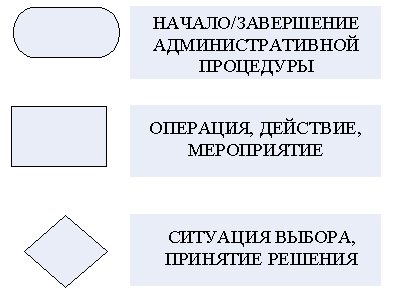 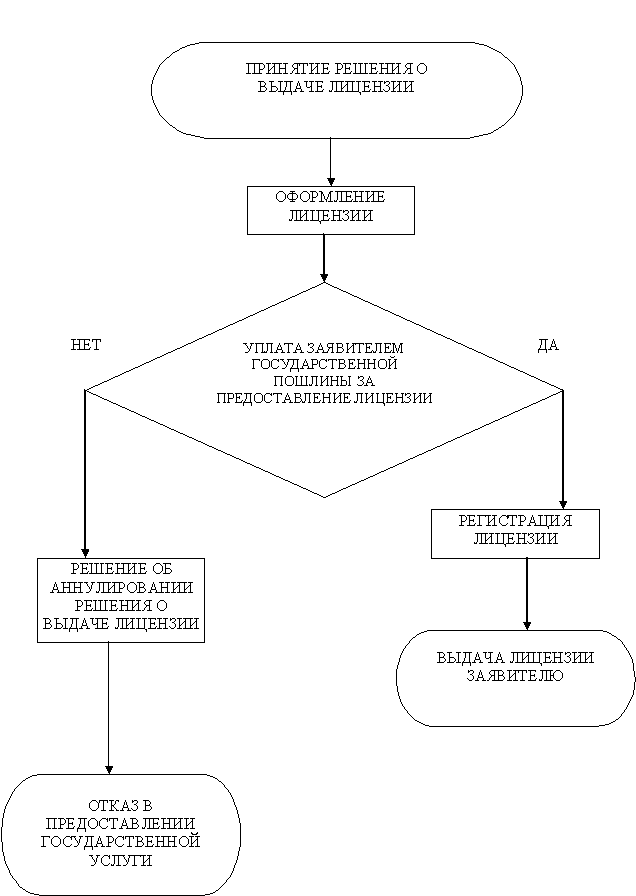 Приложение N 2
к административному регламенту
департамента природных ресурсов и экологии Кемеровской
области по исполнению государственной услуги "Оформление
государственной регистрации и выдача лицензий на право
пользования участками недр местного значения, внесение
изменений и дополнений в лицензии на право пользования
участками недр местного значения, а также переоформление
лицензий и принятие решений о досрочном прекращении,
приостановлении и ограничении права пользования участками недр
местного значения на территории Кемеровской области"Форма бланка лицензии на пользование недрами (лицевая сторона)Герб России____________________________________________________________________ _______(наименование органа, выдавшего лицензию)Лицензия 
на пользование недрамиВыдана ____________________________________________________________________(субъект предпринимательской деятельности, получивший_________________________________________________________________________ __данную лицензию)_________________________________________________________________________ __в лице ____________________________________________________________________(ф.и.о. лица, представляющего субъект предпринимательской_________________________________________________________________________ __деятельности)с целевым назначением и видами работ _______________________________________________________________________________________________________________ ___________________________________________________________________________ __Участок недр расположен ___________________________________________________(наименование населенного пункта, района,_________________________________________________________________________ __области, края, республики)Описание границ участка недр, координаты угловых точек, копиитопопланов, разрезов и др. приводятся в приложении ________________________(N прилож.)Участок недр имеет статус _________________________________________________(геологического или горного отвода)Дата окончания действия лицензии __________________________________________(число, месяц, год)Место штампагосударственной регистрацииФорма бланка 
лицензии на пользование недрами (оборот)Неотъемлемыми составными частями настоящей лицензии являются следующиедокументы (приложения):1. Условия пользования недрами, на ___ л.;2. Копия решения, являющегося основанием предоставления лицензии,принятого в соответствии со статьей 10.1 Закона Российской Федерации "Онедрах" на ___ л.;3. Схема расположения участка недр на ___ л.;4. Копия свидетельства о государственной регистрации юридического лицана ___ л.;5. Копия свидетельства о постановке пользователя недр на налоговый учетна ___ л.;6. Документ на ___ л., содержащий сведения об участке недр,отражающие:местоположение участка недр в административно-территориальном отношениис указанием границ особо охраняемых природных территорий, а также участковограниченного и запрещенного землепользования с отражением их на схемерасположения участка недр;геологическую характеристику участка недр с указанием наличияместорождений (залежей) полезных ископаемых и запасов (ресурсов) по ним;обзор работ, проведенных ранее на участке недр, наличие на участке недргорных выработок, скважин и иных объектов, которые могут быть использованыпри работе на этом участке;сведения о добытых полезных ископаемых за период пользования участкомнедр (если ранее производилась добыча полезных ископаемых);наличие других пользователей недр в границах данного участка недр;7. Перечисление предыдущих пользователей данным участком недр (еслиранее участок недр находился в пользовании) с указанием оснований, сроковпредоставления (перехода права) участка недр в пользование и прекращениядействия лицензии на пользование этим участком недр (указывается припереоформлении лицензии), на ___ л.;8. Краткая справка о пользователе недр, содержащая: юридический адреспользователя недр, банковские реквизиты, контактные телефоны, на ___ л.;9. Иные приложения ____________________________________________________(название документов, количество страниц)_________________________________________________________________________ ___________________________________________________________________________ __Уполномоченное должностное лицооргана, выдавшего лицензию_________________________________(должность, ф.и.о. лица,подписавшего лицензию)_________________________________Подпись _________________________М.п. дата _______________________Приложение N 3
к административному регламенту
департамента природных ресурсов и экологии Кемеровской
области по исполнению государственной услуги "Оформление
государственной регистрации и выдача лицензий на право
пользования участками недр местного значения, внесение
изменений и дополнений в лицензии на право пользования
участками недр местного значения, а также переоформление
лицензий и принятие решений о досрочном прекращении,
приостановлении и ограничении права пользования участками недр
местного значения на территории Кемеровской области"1. Образец штампа государственной регистрации лицензии2. Образец штампа дубликата лицензии3. Образцы штампов оформления лицензии4. Образец штампа аннулирования лицензииПриложение N 4
к административному регламенту
департамента природных ресурсов и экологии Кемеровской
области по исполнению государственной услуги "Оформление
государственной регистрации и выдача лицензий на право
пользования участками недр местного значения, внесение
изменений и дополнений в лицензии на право пользования
участками недр местного значения, а также переоформление
лицензий и принятие решений о досрочном прекращении,
приостановлении и ограничении права пользования участками недр
местного значения на территории Кемеровской области"Блок-схема 
последовательности действий при исполнении государственной услуги по осуществлению внесения изменений и дополнений в лицензии на право пользования недрами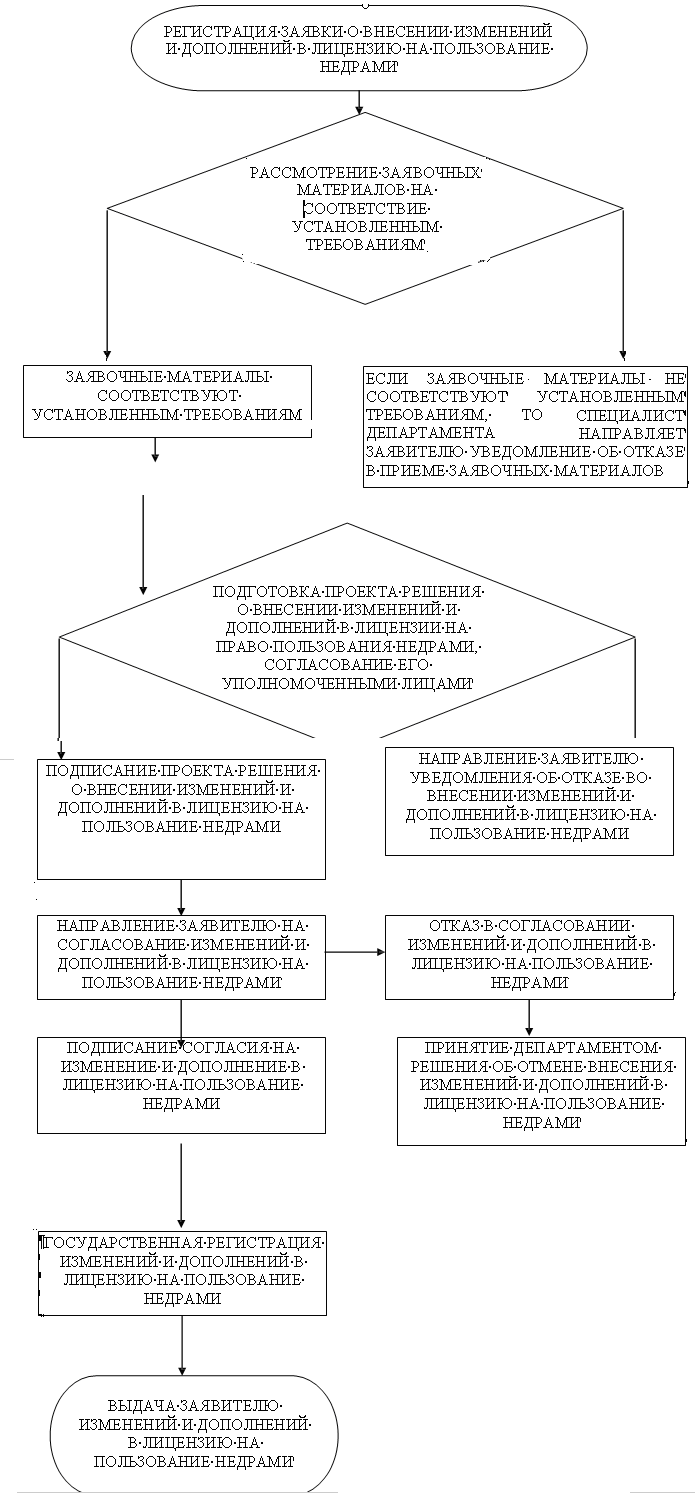 Приложение N 5
к административному регламенту
департамента природных ресурсов и экологии Кемеровской
области по исполнению государственной услуги "Оформление
государственной регистрации и выдача лицензий на право
пользования участками недр местного значения, внесение
изменений и дополнений в лицензии на право пользования
участками недр местного значения, а также переоформление
лицензий и принятие решений о досрочном прекращении,
приостановлении и ограничении права пользования участками недр
местного значения на территории Кемеровской области"Блок-схема 
последовательности действий при исполнении государственной услуги по осуществлению переоформления лицензий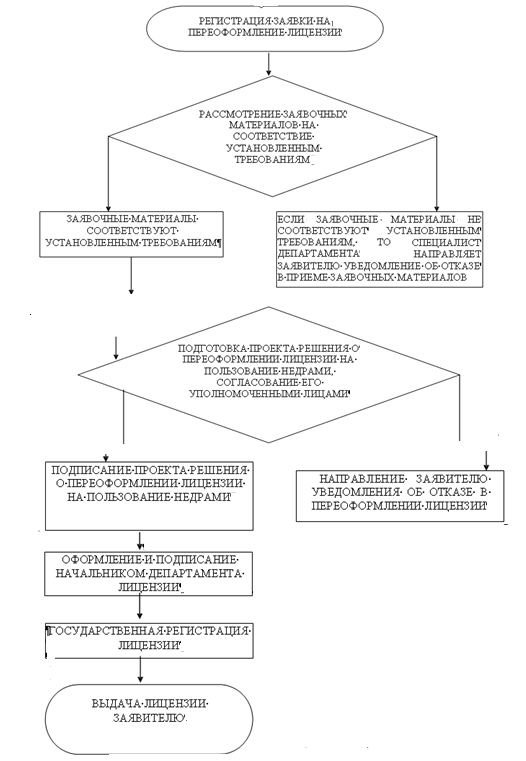 Приложение N 6
к административному регламенту
департамента природных ресурсов и экологии Кемеровской
области по исполнению государственной услуги "Оформление
государственной регистрации и выдача лицензий на право
пользования участками недр местного значения, внесение
изменений и дополнений в лицензии на право пользования
участками недр местного значения, а также переоформление
лицензий и принятие решений о досрочном прекращении,
приостановлении и ограничении права пользования участками недр
местного значения на территории Кемеровской области"Блок-схема 
последовательности действий при исполнении государственной услуги по осуществлению принятия решений о досрочном прекращении, приостановлении и ограничении права пользования недрами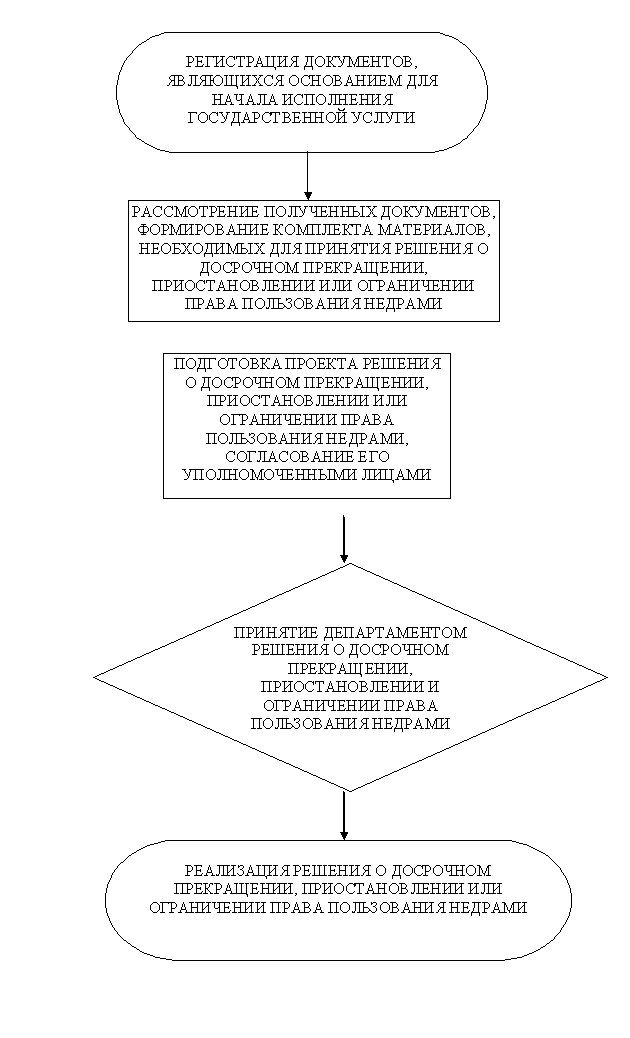 И.о. начальника департаментаС.В. ВысоцкийИ.о. начальника департамента природных ресурсов 
и экологии Кемеровской областиС.В. Высоцкийсериясериясерияномерномерномерномерномервид лицензиивид лицензииДепартамент природных ресурсовДепартамент природных ресурсовДепартамент природных ресурсовДепартамент природных ресурсови экологии Кемеровской областии экологии Кемеровской областии экологии Кемеровской областии экологии Кемеровской области45 ммЗарегистрированоЗарегистрированоЗарегистрированоЗарегистрировано45 мм"___"______________20____ г."___"______________20____ г."___"______________20____ г."___"______________20____ г.45 ммВ реестре за N ______________В реестре за N ______________В реестре за N ______________В реестре за N ______________45 мм__________________(Подпись)__________________(Подпись)__________________(Подпись)__________________(Подпись)_______70 мм70 ммДепартамент природных ресурсовДепартамент природных ресурсовДепартамент природных ресурсовДепартамент природных ресурсови экологии Кемеровской областии экологии Кемеровской областии экологии Кемеровской областии экологии Кемеровской области35 ммДубликатДубликатДубликатДубликат35 мм"___" _____________ 20____ г."___" _____________ 20____ г."___" _____________ 20____ г."___" _____________ 20____ г.35 мм________________(Подпись)________________(Подпись)________________(Подпись)________________(Подпись)_______70 мм70 ммДепартамент природных ресурсовДепартамент природных ресурсовДепартамент природных ресурсовДепартамент природных ресурсовДепартамент природных ресурсови экологии Кемеровской областии экологии Кемеровской областии экологии Кемеровской областии экологии Кемеровской областии экологии Кемеровской областиМатериалы к лицензии:_______________Материалы к лицензии:_______________Материалы к лицензии:_______________Материалы к лицензии:_______________Материалы к лицензии:_______________В данной книге ________________ листовВ данной книге ________________ листовВ данной книге ________________ листовВ данной книге ________________ листовВ данной книге ________________ листов50 ммв т. ч. текста __________________ листовв т. ч. текста __________________ листовв т. ч. текста __________________ листовв т. ч. текста __________________ листовв т. ч. текста __________________ листов50 ммграфических приложений _______ листовграфических приложений _______ листовграфических приложений _______ листовграфических приложений _______ листовграфических приложений _______ листов50 мм__________________________________________________________________________________________________________________________________________________________________________50 мм__________________________________________________________________________________________________________________________________________________________________________50 мм"____" _____________ 20____ г."____" _____________ 20____ г."____" _____________ 20____ г."____" _____________ 20____ г."____" _____________ 20____ г.__________________(Подпись)__________________(Подпись)__________________(Подпись)__________________(Подпись)__________________(Подпись)______________70 ммДепартамент природных ресурсовДепартамент природных ресурсовДепартамент природных ресурсовДепартамент природных ресурсовДепартамент природных ресурсови экологии Кемеровской областии экологии Кемеровской областии экологии Кемеровской областии экологии Кемеровской областии экологии Кемеровской областиВ данной книге ________________ листовВ данной книге ________________ листовВ данной книге ________________ листовВ данной книге ________________ листовВ данной книге ________________ листов45 ммв т. ч. текста __________________ листовв т. ч. текста __________________ листовв т. ч. текста __________________ листовв т. ч. текста __________________ листовв т. ч. текста __________________ листов45 ммграфических приложений _______ листовграфических приложений _______ листовграфических приложений _______ листовграфических приложений _______ листовграфических приложений _______ листов45 мм"____" _____________ 20____ г."____" _____________ 20____ г."____" _____________ 20____ г."____" _____________ 20____ г."____" _____________ 20____ г.__________________(Подпись)__________________(Подпись)__________________(Подпись)__________________(Подпись)__________________(Подпись)_______70 ммДепартамент природных ресурсов и экологииДепартамент природных ресурсов и экологииДепартамент природных ресурсов и экологииДепартамент природных ресурсов и экологии45 ммКемеровской областиКемеровской областиКемеровской областиКемеровской области45 ммАннулированаАннулированаАннулированаАннулирована45 ммРешением за N ______________Решением за N ______________Решением за N ______________Решением за N ______________45 мм"____" _____________ 20____ г."____" _____________ 20____ г."____" _____________ 20____ г."____" _____________ 20____ г.45 мм_____________90 мм______________________________